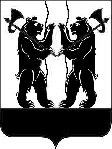 М У Н И Ц И П А Л Ь Н Ы Й   С О В Е ТЯрославского муниципального районашестого  созываР Е Ш Е Н И Е29.08.2017                                                                                                  № 62О внесении изменений в решение
Муниципального Совета
Ярославского муниципального района
от 27.10.2016 № 56 «Об утверждении
прогнозной программы приватизации
муниципального имущества
Ярославского муниципального района на 2017  год»В соответствии с Федеральным законом от 21 декабря 2001 года
№ 178-ФЗ «О приватизации государственного и муниципального имущества»,  Положением о порядке управления и распоряжения муниципальной собственностью Ярославского муниципального района, утвержденным решением Муниципального Совета ЯМР от 30.06.2011 № 34, МУНИЦИПАЛЬНЫЙ СОВЕТ ЯРОСЛАВСКОГО МУНИЦИПАЛЬНОГО РАЙОНА РЕШИЛ:1. Дополнить второй раздел прогнозной программы приватизации муниципального имущества Ярославского муниципального района на 2017 год, утвержденной решением Муниципального Совета Ярославского муниципального района от 27.10.2016 № 56, следующим объектом недвижимости, подлежащим приватизации:2. Опубликовать решение в газете «Ярославский агрокурьер».3. Контроль за исполнением решения возложить на постоянную комиссию Муниципального Совета ЯМР шестого созыва по экономике, собственности и аграрной политике (А.С. Ширяев).4. Решение вступает в силу с момента подписания.Объект недвижимостиПлощадь здания, помещения /земельного участка,(кв. м.)НазначениеСроки приватизации9. Нежилое здание,Российская Федерация, Ярославская область, г. Ярославль, пр-т Московский,    д. 11/12640,9/-Используется под размещение органов местного самоуправления и учреждений Ярославского муниципального района4 квартал 2017Глава  Ярославского  муниципального района___________ Н.В. Золотников«____»________2017Председатель Муниципального Совета Ярославского муниципального района______________Ю.А. Лазарев «____»________2017